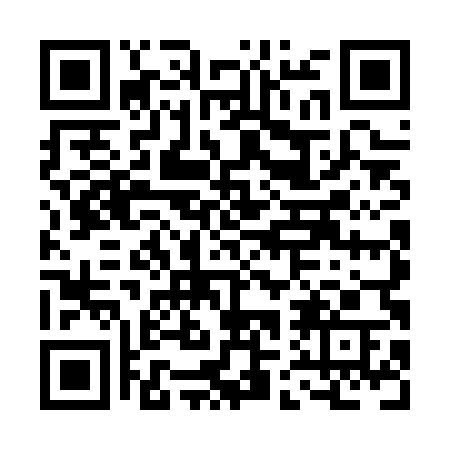 Prayer times for Grand Lake Road, New Brunswick, CanadaWed 1 May 2024 - Fri 31 May 2024High Latitude Method: Angle Based RulePrayer Calculation Method: Islamic Society of North AmericaAsar Calculation Method: HanafiPrayer times provided by https://www.salahtimes.comDateDayFajrSunriseDhuhrAsrMaghribIsha1Wed4:316:091:216:238:3410:132Thu4:296:081:216:248:3610:153Fri4:266:061:216:258:3710:174Sat4:246:051:216:268:3810:195Sun4:226:031:216:278:4010:216Mon4:206:021:216:278:4110:237Tue4:186:001:216:288:4210:258Wed4:165:591:216:298:4310:279Thu4:145:571:216:308:4510:2910Fri4:125:561:216:308:4610:3111Sat4:105:551:216:318:4710:3212Sun4:085:541:216:328:4910:3413Mon4:065:521:216:338:5010:3614Tue4:045:511:216:338:5110:3815Wed4:025:501:216:348:5210:4016Thu4:015:491:216:358:5310:4217Fri3:595:481:216:358:5510:4418Sat3:575:461:216:368:5610:4619Sun3:555:451:216:378:5710:4820Mon3:535:441:216:388:5810:5021Tue3:525:431:216:388:5910:5122Wed3:505:421:216:399:0010:5323Thu3:485:421:216:409:0110:5524Fri3:475:411:216:409:0210:5725Sat3:455:401:216:419:0410:5826Sun3:445:391:226:419:0511:0027Mon3:425:381:226:429:0611:0228Tue3:415:371:226:439:0711:0329Wed3:405:371:226:439:0811:0530Thu3:385:361:226:449:0811:0731Fri3:375:351:226:449:0911:08